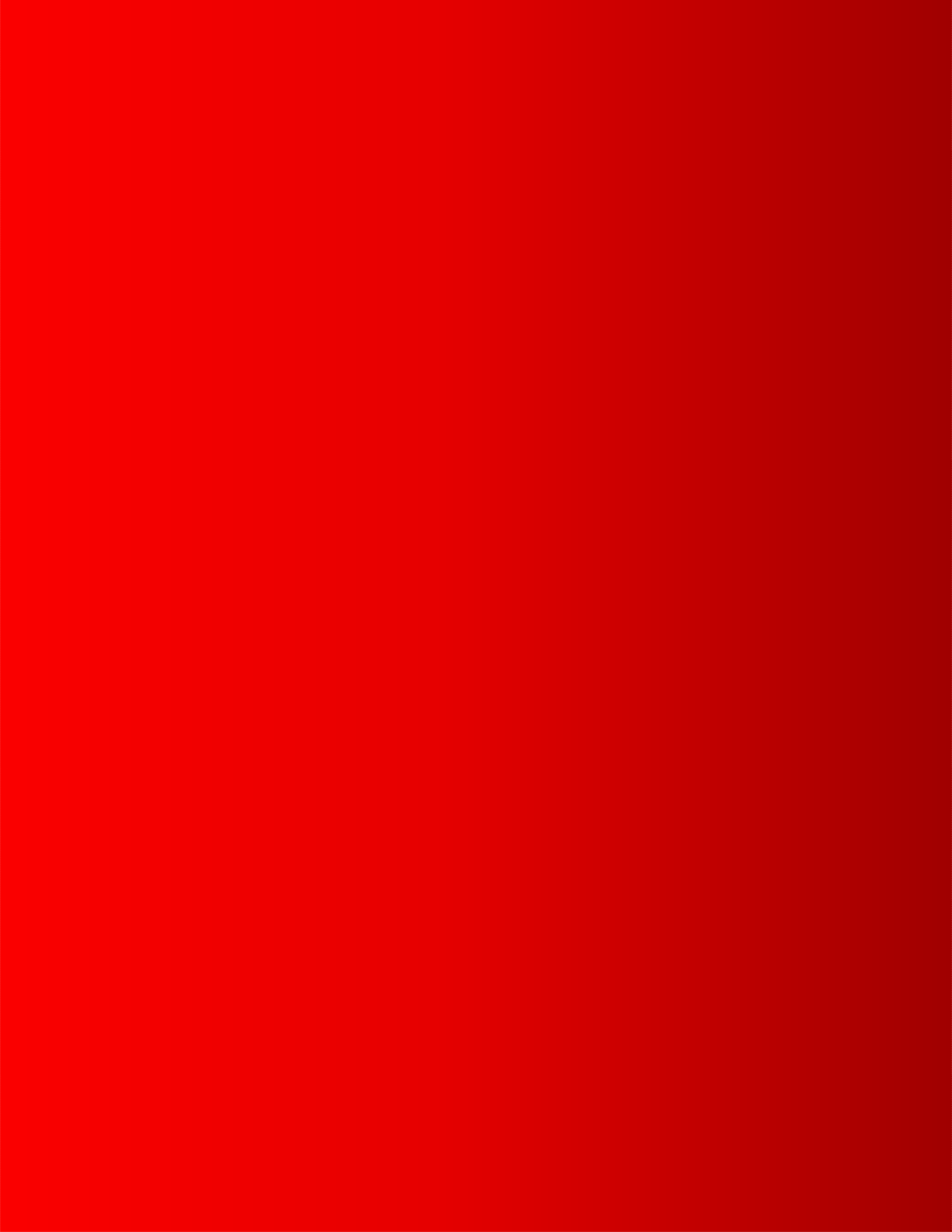 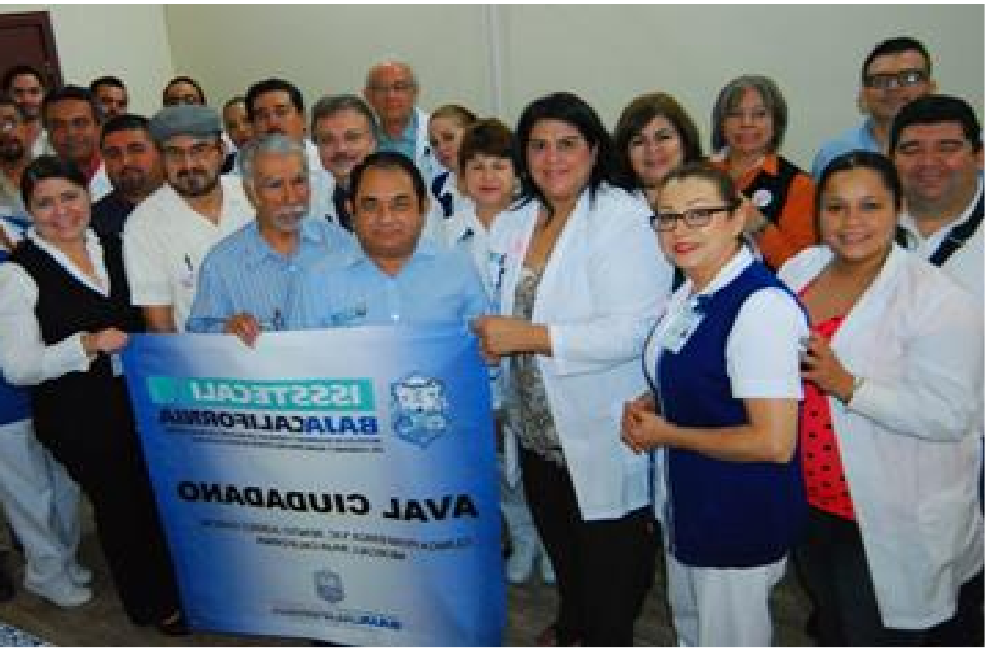 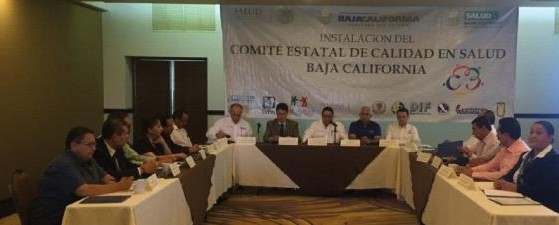 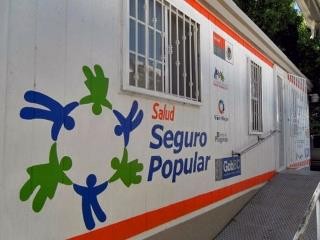 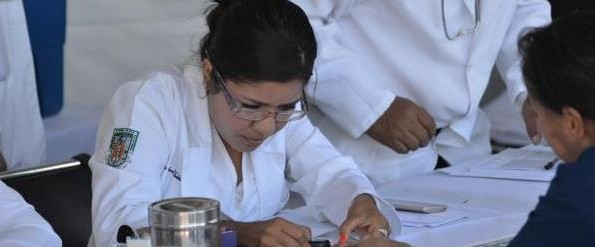 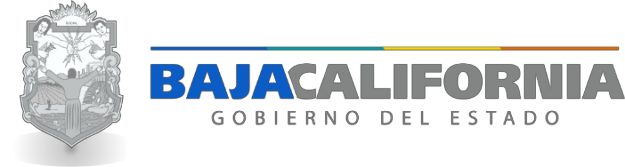 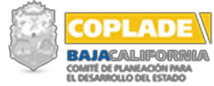 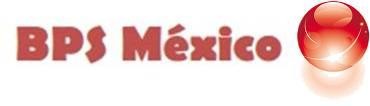 Evaluación Específica de Desempeño de la Participación Social en el Sector Salud Aval Ciudadano, 2016Evaluación Específica de Desempeño del recurso federal: Participación Social en el Sector Salud Aval Ciudadano, Ejercicio 2016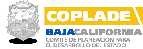 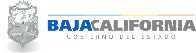 ÍndiceIntroducciónLa calidad es un elemento esencial de la atención médica. Brindar atención con  calidad significa, fundamentalmente, que el usuario reciba los beneficios máximos que puede esperar de su interacción con el sistema de salud.1En este sentido, el propósito del programa presupuestario federal participación social en el sector salud de Aval Ciudadano es integrarse al Sistema Integral de    Calidad en Salud (SISCALIDAD), para contribuir a mejorar la calidad integral, tanto técnica como percibida de los servicios públicos de salud. Esto, mediante la implementación de estrategias y acciones concretas el Programa fomenta la acreditación de unidades, realiza acuerdos de gestión, otorga apoyos económicospara proyectos de mejora, fomenta la organización- funcionamiento de avales ciudadanos, realiza encuestas de satisfacción, entre otras. El Programa está dirigido	1a las unidades médicas de todos los niveles de los Servicios Estatales de Salud y otras instancias públicas del Sistema Nacional de Salud (SNS).La necesidad que crea esta acción es recuperar la confianza de la ciudadanía en sus instituciones de salud y para ello se diseña este mecanismo que le da facultades a individuos, grupos y organizaciones civiles para hacer visitas en unidades de salud, para avalar acciones que promuevan el trato digno y recopilar la información       mediante encuesta a usuarios de la satisfacción del servicio.21 En la 27a Conferencia Sanitaria Panamericana, la OPS-OMS afirmó que la calidad es una cualidad de la atención sanitaria que resulta esencial para la consecución de los objetivos nacionales en salud, la mejora de la salud de la población y el futuro sostenible de los sistemas de atención en salud. La falta de calidad se manifiesta de múltiples maneras: servicios de salud inefectivos e ineficientes, limitada accesibilidad a los mismos e insatisfacción de los usuarios y de los profesionales de la salud. OPS-OMS. 27a Conferencia Sanitaria Panamericana. 59a Sesión del Comité Regional. Política y Estrategia Regional para la Garantía de la Calidad de la Atención Sanitaria, Incluyendo la Seguridad del Paciente. Washington, D.C., EUA, 1-5 de octubre del 2007.2 Secretaría de Salud. (2016). Aval Ciudadano. http://calidad.salud.gob.mx/site/calidad/aval_ciudadano.htmlAvales Ciudadanos no son trabajadores del Sector Salud, pero sí son personas comprometidas con su sociedad, que dedican parte de su tiempo y esfuerzo de manera individual o grupal, comprobando la existencia de algunos avances o retrocesos en los servicios de salud y aportando sugerencias y opiniones para  mejorarlos.A nivel nacional, una situación de Aval Ciudadano, es que,  aunque siendo un     programa federal, no cuenta con evaluaciones de impacto debido al diseño y características del programa, también a la dificultad de definir el grupo control, por lo que puede ser ambiguo en su denominación como programa, sistema, estrategia y política.3En  el  Estado  de  Baja  California  para  aminorar  la  falta  de  confianza  en  lasdependencias públicas dedicadas al sector salud y la insatisfacción de una gran partede  la  población,  los  gobiernos  federal  y  estatal  implantaron  la  figura  del  aval      2ciudadano como un “un mecanismo de participación que vigila la mejora del trato digno en los servicios de salud”. Con cifras de la Secretaría de Salud, el ISESALUD cuenta con 124 unidades con Aval Ciudadano en funciones; la UNEME de Especialidades Médicas de Cirugía Ambulatoria en Ensenada, la UNEME  de  Oncología y el IPEBC también cuentan con Aval Ciudadano.4En la entidad, la valoración es bastante buena, ya que 26 unidades médicas no dispusieron de aval ciudadano, y sólo constituyen el 3.5% de las unidades médicas.3 CONEVAL:http://www.coneval.org.mx/Evaluacion/Documents/EVALUACIONES/FMyE_2015_2016/SALUD/S202_FMyE.pdf#search=s202% 2020164 3er Informe de Gobierno Baja California. http://www.bajacalifornia.gob.mx/3erInformeBC/pdf/Eje%202%20Sociedad%20Saludable.pdfLos principales hallazgos de las revisiones de la ASF incluyen la falta de documentación vinculada con la capacitación para los avales ciudadanos.5Por lo antes dicho, el contenido inicia con las generalidades de Participación Social en el Sector Salud Aval Ciudadano, su base normativa, las unidades administrativas encargadas del Programa, alineación con el actual PND 2013-2018 y PED 2014-2019 y los elementos para la Matriz de Indicadores para Resultados (MIR). Enseguida se abordan los resultados alcanzados en términos del ejercicio programático, presupuestal, de indicadores del programa Participación Social en el Sector Salud Aval Ciudadano. El desarrollo de la evaluación incorpora el análisis de la cobertura de Participación Social en el Sector Salud Aval Ciudadano. Finalmente, se incluye el análisis FODA, las conclusiones y recomendaciones finales, como anexo se presenta el formato para difusión de los resultados que establece el CONAC y se mencionaen el Programa Anual de Evaluaciones 2017 de Baja California.3MetodologíaLa evaluación específica de desempeño del recurso Federal Participación Social en el Sector Salud Aval Ciudadano, se realiza mediante un análisis de gabinete basado en la información proporcionada por las instancias responsables de operar este recurso, y con la información adicional de la instancia evaluadora que sea requerida para complementarlo.Dicho análisis resulta del acopio, organización y valoración de información concentrada en registros administrativos, bases de datos, evaluaciones internas y/o externas, así como documentación pública. De acuerdo con las necesidades de información y tomando en cuenta la forma de operar el recurso, se podrán realizar5 ASF:http://www.asf.gob.mx/uploads/29_Elaboracion_del_Programa_Anual_de_Auditorias/Por_Objeto_de_Fiscalizacion_2016.pdfentrevistas con los responsables de la implementación de los mismos para fortalecer la evaluación.Para desarrollar el análisis, la instancia evaluadora se apega a lo establecido en los Términos de Referencia para las Evaluaciones Específicas de Desempeño de los Programas Estatales y del Gasto Federalizado ejercidos en Baja California, este documento será proporcionado por el COPLADE de manera electrónica, cabe destacar que fue retomado de lo establecido por el CONEVAL pero ajustado al     ámbito estatal, del documento denominado Modelo de Términos de Referencia para la Evaluación Específica de Desempeño 2014-2015 que aún sigue vigente.Objetivo generalEsta evaluación de desempeño pretende obtener una valoración del desempeño del recurso Federal “Participación Social en el Sector Salud Aval Ciudadano” ejercido por	4el Gobierno del Estado de Baja California contenidos en el Programa Anual de Evaluación 2017, correspondiente al ejercicio fiscal 2016, con base en la información institucional, programática y presupuestal entregada por las unidades responsables de operar el recurso, para contribuir a la toma de decisiones.Objetivos específicosRealizar una valoración de los resultados y productos de recurso Federal “Participación Social en el Sector Salud Aval Ciudadano del ejercicio fiscal 2016, mediante el análisis de las normas, información institucional, los indicadores, información programática y presupuestal correspondiente.Analizar la cobertura del recurso Federal “Participación Social en el Sector  Salud Aval Ciudadano, la distribución municipal de afiliados, condición de satisfacción del servicio de salud, según corresponda.Identificar los principales resultados del ejercicio presupuestal, el comportamiento del presupuesto asignado modificado y ejercido, analizando los aspectos más relevantes del ejercicio del gasto.Analizar los indicadores, sus resultados en 2016, y el avance en relación con las metas establecidas.Analizar la Matriz de Indicadores de Resultados (MIR) de contar con ella.Identificar los principales aspectos susceptibles de mejora que han sido atendidos derivados de evaluaciones externas del ejercicio inmediato anterior, exponiendo los avances más importantes al respecto.Identificar  las  fortalezas,  debilidades,  oportunidades  y  amenazas  para elrecurso Federal “Participación Social en el Sector Salud Aval Ciudadano.	5Identificar las principales recomendaciones recurso Federal “Participación   Social en el Sector Salud Aval Ciudadano evaluado, atendiendo a  su  relevancia, pertinencia y factibilidad para ser atendida en el corto y mediano plazo.6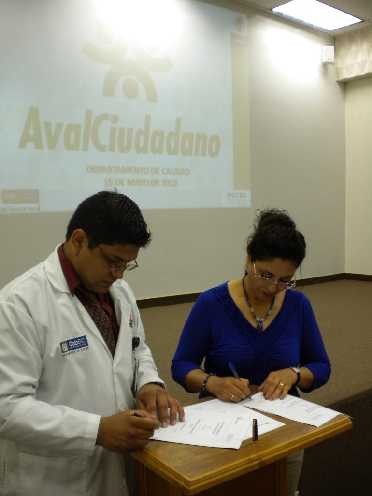 Datos	generales	del	fondo evaluadoParticipación Social en el Sector Salud Aval Ciudadano, ejercicio 2016Datos generales del fondo evaluadoNombre del fondo evaluado:Participación Social en el Sector Salud Aval Ciudadano.El Aval Ciudadano es un mecanismo de participación ciudadana que evalúa la percepción de los usuarios respecto a la atención médica y del trato otorgado por parte de las instituciones prestadoras de Servicios de Salud, con el fin de coadyuvar en la mejora del Trato Digno y la calidad en los servicios que brindan. En forma independiente y responsable contribuye a evaluar los Servicios de Salud, ayudando a las instituciones a mejorar la confianza de los usuarios.Los avales ciudadanos no forman parte del personal de las instituciones de salud, están comprometidas con la sociedad y dedican, de manera altruista, parte de sutiempo y esfuerzo de manera individual o grupal, a la búsqueda de la mejora7continua del trato que se otorga en las unidades médicas, comprobando la calidadde los Servicios de Salud, aportando sugerencias y opiniones para mejorarlos desde su perspectiva como observador externo.Objetivo, rubros a atenderObjetivo:Objetivos de Participación Social en el Sector Salud Aval CiudadanoParticipar en la identificación de necesidades y expectativas de mejoras de calidad de los Servicios de Salud para una mejor atención de los usuarios.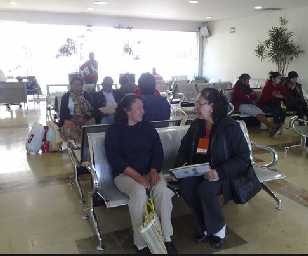 Contribuir	a	generar	8transparencia de la información y resultados en materia de TratoDigno emitidos por las instituciones de salud.Participar con autoridades y personal de salud en la toma de decisiones, para mejorar el Trato Digno en las instituciones públicas de salud.Contribuir a mejorar la confianza del paciente y la ciudadanía en las instituciones de salud.Participar en la difusión de la información dirigida a los usuarios de los   servicios y a la población en general, en materia de Trato Digno, de derechos y responsabilidades de los pacientes.Generar nuevas iniciativas que propicien una participación más amplia de la ciudadanía, en la búsqueda de la calidad óptima de los Servicios de Salud.La Dependencia, Entidad y Unidad Responsable del Fondo EvaluadoLa dependencia responsable del Ejecutivo del Gobierno de Baja California es la Secretaria de Salud, siendo la entidad responsable del programa a través de la Secretaría de Salud del Estado de Baja California es el Instituto de Servicios de Salud Pública del Estado de Bajo California.Dependencia responsableEntidad responsable	Unidad responsable9Fuente: elaboración propia.El presupuesto autorizado, modificado y ejercido 	Presupuesto Autorizado:	$ 1, 225, 000.00 	Presupuesto Modificado:   $ 1, 225, 000.00 	Presupuesto ejercido:	$ 1, 188 961.00 Porcentaje ejercido97.06	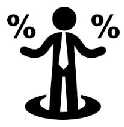 Fuente: Elaboración Propia en apego al Informe sobre la Situación Económica, las Finanzas Públicas y la Deuda Pública al cuarto Trimestre 2016.Población Objetivo y AtendidaLa población objetivo del Programa de Participación Social en el Sector Salud Aval Ciudadano son todos aquellos afiliados al Seguro Popular, teniendo en Baja California un total de 1 191 415 personas afiliadas de acuerdo a las cifras de la Secretaría de Salud de Baja California, 2016.La cobertura en la entidad es de 8 de cada 10 unidades con Aval, representado por una organización de la sociedad civil.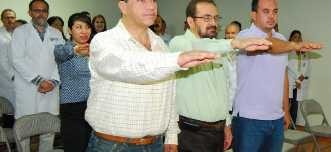 Unidades Médicas con reporte de Aval Ciudadano:	10SSAIMSS- OportunidadesGobierno del EstadoPrivadosAlineación Plan Nacional de Desarrollo, plan Estatal de Desarrollo y Plan Sectorial de Salud B.C. 2015-2019En la siguiente tabla, se confirma que el Programa Federal Participación Social en el Sector Salud Aval Ciudadano está alineado con el Plan Nacional de Desarrollo (PND) 2013-2018, el Plan Estatal de Desarrollo 2015-2019, el Programa Sectorial de Salud, con lo que se reafirma la necesidad de coordinar esfuerzos gubernamentales para la atención integral a las personas en materia de salud, a fin de potencializar acciones que coadyuven al acceso de la población a servicio de salud digno y de calidad.Estrategia 2.3.4.	Estrategia 2.1.4	EstrategiaGarantizar el acceso a servicios de saludad de calidad.Mejorar la calidad de los servicios de salud a través del cumplimiento de los procesos para la calidad y seguridad de la población usuaria dentro de los establecimientos de atención médica.Mejorar la calidad de los servicios de salud a través del cumplimiento de estándares de calidad en todos los hospitales y unidades médicas del Estado.Mantener la acreditación del 100% de las unidades médicas de primer y segundo nivelPreparar  el  sistema   para  que  el usuarioseleccione a su prestador de servicios de saludImpulsar la mejora de la calidadde los servicios de salud.11Instrumentar mecanismos que permitan homologar la calidad técnica e interpersonal de los servicios de saludFuente: Elaboración propia con datos PND 2013-2018, PED 2014-2019 y Programa Sectorial de Salud B.C.12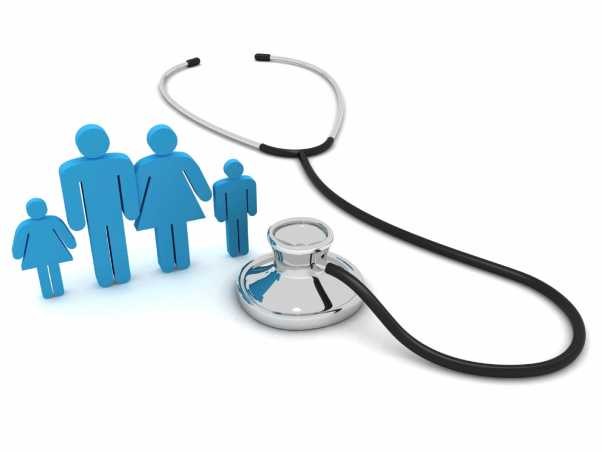 Resultados LogradosAnálisis del Cumplimiento Programático, Presupuestal y de IndicadoresAnálisis del cumplimiento de los objetivos establecidos para el ejercicio fiscal 2016En cumplimiento de los objetivos específicos del programa Federal Participación Social en el Sector Salud Aval Ciudadano, se estableció el acuerdo por el que la Federación transfiera en carácter de subsidios, recursos presupuestarios al Estado de Baja California con el propósito, de Contribuir a Elevar la Calidad y Disminuir los Riesgos Derivados de la Prestación de Atención Medica, para ello se subsidio la cantidad de 1 Millón 225 Doscientos Veinticinco mil pesos, recursos que se transfirieron en  dos (2), Proyectos estratégicos de la siguiente manera:Tabla 1. Porcentaje de Cumplimiento de los Proyectos Estratégicos con Recursos Presupuestales Aval Ciudadano.13Fuente: Elaboración Propia en apego al Informe sobre la Situación Económica, las Finanzas Públicas y la Deuda Pública al cuarto Trimestre 2016.Como se puede apreciar el grado de cumplimiento programático y presupuestal del Programa G005 "Contribuir a Elevar la Calidad y Disminuir los Riesgos Derivados de la Prestación de Atención Medica" Cumple con un Excelente cumplimiento de Desempeño en el ejercicio 2016, en términos reales las capacidades institucionales gubernamentales del Estado, demostraron un 97.06%, esto representa una mayor eficiencia, fiabilidad y calidad en los sistemas de Salud en Baja California.Siguiendo con el desempeño del programa, se describe que el mismo actualmente no había sido evaluado durante los últimos ejercicios fiscales. Sin embargo dicho programa ya contemplaba algunas observaciones por los Órganos fiscalizadores en 2014, con ello se accionaron nuevos mecanismos de atención para mejorar el     desarrollo del programa y concluir con las observaciones emitidas, esto acrecentó el grado de eficiencia y coadyuvo para accionar un desempeño ideal en el manejo delos recursos y el cumplimento de los objetivos específicos.	14Además las estrategias implementadas en la entidad han permitido dar respuesta a las metas establecidas para 2016 y esto se debe a la coordinación interinstitucional que se tiene con cada una de las unidades ejecutoras de Salud. es decir las población objetivo de este programa se traduce en clínicas y/o unidades médicas evaluadas y personal capacitado, sin embargo el beneficio recae en los ciudadanos que asiste en dichas unidades, ya que con estas evaluaciones lo que se busca es elevar la calidad y disminuir los riesgos que se pueden presentar derivado negligencia médica distíngase como administrativa o consultiva.Con lo que se puede describir que las metas programadas y ejecutadas para el ejercicio fiscal 2016, en el Estado de Baja California lograron establecer porcentajes muy satisfactorios, ya que el 95% de los usuarios distinguen como excelentes los tiempos de espera para consulta externa. Así también establecieron que los tratos médicos  y administrativos son  satisfactoriamente buenos,  es   decir  La  atencióndigna en Primer Nivel es sumamente eficiente 95% y respecto al trato hospitalario, médico y administrativo en calidad de los servicios de Urgencias Segundo Nivel  obtuvo un indicador del 86.06%.Objetivo del Programa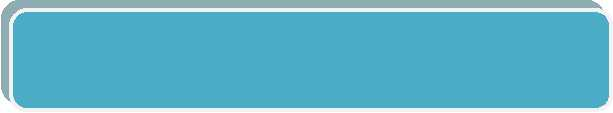 Fuente: Convenio Específico de Colaboración para la Transferencias de los recursos presupuestarios federales, programa regulación y vigilancia de establecimientos y servicios de Atención Media G005.Cada una de las acciones implementadas por el ejecutivo estatal se programó y quedaron establecidos bajo una Planeación concreta y específica, cumpliendo con los  lineamientos  emitidos  por  la  federación  respecto  a  un  presupuesto  pararesultados (PBR), esto describe un sano  manejo  de  las  finanzas  públicas  en  el programa G005 tal como se muestra más adelante.	15Análisis del presupuesto original, modificado y ejercido del ciclo que se está evaluando.Gráfica 1. Porcentaje de Cumplimiento Presupuestal del Ejercicio 2016.101.00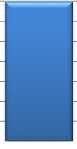 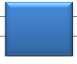 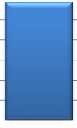 100.0099.0098.0097.0096.0095.0094.0093.00MATERIALES Y SUMINISTROS	SERVICIOS GENERALES	BIENES MUEBLES EINMUEBLESFuente: Elaboración Propia en base al Informe sobre la Situación Económica, las Finanzas Públicas y la Deuda Pública al cuarto Trimestre 2016.Los servicios Administrativos y Médicos de Salud en Baja California de acuerdo con el desempeño presupuestal y programático se establecen como eficientes, toda vez que en su totalidad se cumplió con las metas establecidas, esto significa que las actividades se han fomentado de manera eficiente y eficaz y esto se debe a la conceptualización de actividades transversales como son: la capacitación, Fortalecer las competencias técnicas de los profesionales de la salud y Fortalecimiento de las visitas de supervisión.Tabla 2. Momento contable del Avance Financiero al Cierre del Ejercicio Fiscal 2016.Fuente: Elaboración Propia en base al Informe sobre la Situación Económica, las Finanzas Públicas y la Deuda Pública al cuarto Trimestre 2016Por lo general la mayor parte del recurso transferido del Programa Federal Participación Social en el Sector Salud Aval Ciudadano en Baja California, se destinó los Servicios Generales con un  monto  de  725,000.00  (setecientos  Veinticinco mil pesos ), lo que representa un 59.18% del subsidio, debido a que  este capítulo de gasto es empleado para accionar las capacitaciones, los traslados   de movimientos para las observaciones, y sobre todo el fortalecer las competencias técnicas de los profesionales en la salud, en consonancia a este proceso se tiene que el 36.73% se asignó para la adquisiciones de bienes y solo el 4.08 % para los materiales y suministros que se requieren para accionar el ejercicio.CUMPLIMIENTO PROGRAMÁTICO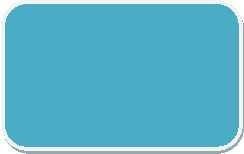 El  aval  ciudadano  tiene  la  responsabilidad  de	17observar y reportar los resultados de la cédula de verificación aplicada en los centros donde se otorgan los servicios de salud, a través de este  seconoce la perspectiva respecto al acceso efectivo a servicios de salud con calidad mediante el impulso a la consolidación de la calidad en los Establecimientos de Atención Médica y Áreas Administrativas y Centrales de Calidad de las instituciones públicas del Sistema Nacional de Salud, a través de acciones de mejora de la calidad para la atención de los problemas de salud prioritarios.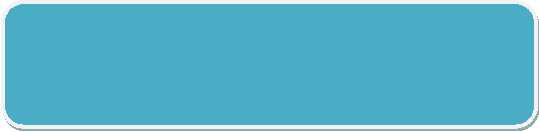 Este monitoreo ciudadano permite verificar la Calidad en los servicios de salud, convirtiéndose en un instrumento para construir estrategias, a fin de recuperar la confianza de los usuarios de las Instituciones de Salud.  Desde 2012, año en que   inicia la estrategia, se han instalado avales ciudadanos en unidades médicas de la Secretaría de Salud de todas las entidades del país y en la Ciudad de México, así como en el ISSSTE, IMSS Prospera, ISSEMYN y Cruz Roja.Análisis	de	los	indicadores	con	que	cuenta	el	18 programa/fondo, los avances presentados en el ejercicio evaluado, así como de la MIR si cuenta con ella.Actualmente se cuenta con la participación de Organizaciones de la Sociedad Civil, Universidades e Instituciones Académicas, Agrupaciones Diversas, Grupos de Ciudadanos y Ciudadanos a Título Individual, mismas que se han incorporado a los diferentes niveles de la estructura institucional, local, jurisdiccional/delegacional y estatal, con lo que se ha logrado una comunicación efectiva entre ciudadanos y autoridades de los Servicios de Salud.Los principales resultados en Baja California son:2. Resultados Índice de Calidad de los Servicios de Salud. Baja California al cierre 2016Fuente: Elaboración Propia en base a: Reporte para la Evaluación de los INDICES, EL Global de Baja California al Tercer cuatrimestre	2016.	Disponible	en: http://dgces.salud.gob.mx/INDICASII/indicaII.php?P=201601&N=00&G=TD&E=E00002&J=0&radiobutton=J&I=G1&C=0&V=0&Submit=Consultar19La información se alimenta a través del portal SICALIDAD de la Dirección General de Calidad y Educación en Salud, por los Avales Ciudadanos, que no son trabajadores del Sector Salud, pero sí son personas comprometidas con su sociedad, que dedican parte de su tiempo y esfuerzo de manera individual o grupal, comprobando la   existencia de algunos avances o retrocesos en los servicios de salud y aportando sugerencias y opiniones para mejorarlos.Los resultados de las cedulas de los Avales Ciudadanos, contribuyen a la medición de la Calidad de los Servicios de Salud, formando parte de los instrumentos del Sistema Nacional de Indicadores de Calidad en Salud (INDICAS) es una herramienta que permite registrar  y monitorear  indicadores de calidad  en  las unidades de losservicios de salud, además de darles seguimiento y la oportunidad de establecer comparaciones entre las unidades de atención médica en el país.Gráfica 3. Comportamiento del Índice de Calidad de los Servicios de Salud, por Cuatrimestre. Baja California al cierre 2016.Trato Digno en Primer NivelÍndice de Enfermería en Segundo NivelAtención Médica Efectiva Segundo NivelAtención Médica Efectiva Primer Nivel100.0080.0060.0040.0020.000.00Organización de ServiciosTrato Digno en Segundo Nivel.UrgenciasOrganización de Servicios en Primer Nivel…Organización de Servicios en Primer Nivel…Ier. Cuatrimestre 2do. Cuatrimestre 3er. Cuatrimestre20Fuente: Elaboración Propia en base a: Reporte para la Evaluación de los INDICES, EL Global de Baja California al Tercer cuatrimestre	2016.	Disponible	en: http://dgces.salud.gob.mx/INDICASII/indicaII.php?P=201601&N=00&G=TD&E=E00002&J=0&radiobutton=J&I=G1&C=0&V=0&Submit=ConsultarTabla 3. Matriz de Indicadores para resultados Federal Aval Ciudadano 2016.212223Fuente:	MATRIZ	DE	INDICADORES	PARA	RESULTADOS.	Sistema	CONEVAL.	IMSS-Prospera.	2016.http://sistemas.coneval.org.mx/SIMEPS/MIR.aspx?pIdMatriz=16000836&pPrograma=Programa+IMSS- PROSPERA&pCiclo=2016&pRamo=19Análisis de la MIREl Programa de Calidad del Sector Salud en el Estado reporto un cumplimiento del 94.07% de unidades de atención médica que cuentan con un programa de calidad operando para dar cumplimiento a los objetivos de la política de calidad de los servicios de salud, con relación al total de unidades médicas del ISESALUD; correspondientes a la Programación 2016 del 80%.Una de las grandes debilidades que presenta la MIR, es que no se incluyen valoraciones respecto al seguimiento de la Infraestructura médica, en virtud que el programa se enfoca en medir la percepción de los usuarios del servicio médico en los tres niveles de atención. Por ejemplo sobre la percepción de las nuevas áreas de oncología, las Unidades Médicas Ambulatorias (UNEME) o de los servicios que se proporcionan por la ampliación de área de consulta externa de los HospitalesGenerales de Mexicali y Tijuana, que finalmente afectan la percepción de la atención     24médica con calidad en Instituciones de Salud Pública.Gráfica 4. Unidades Médicas con reporte de Aval Ciudadano. Información Cuatrimestral. Baja California al cierre 2016.Fuente: Elaboración Propia en base a: Reporte para la Evaluación de los INDICES, EL Global de Baja California al Tercer cuatrimestre	2016.	Disponible	en: http://dgces.salud.gob.mx/INDICASII/indicaII.php?P=201601&N=00&G=TD&E=E00002&J=0&radiobutton=J&I=G1&C=0&V=0&Submit=ConsultarEl Programa Aval ciudadano para el cierre del ejercicio 2016 tiene los siguientes indicadores concentrados:Tabla 4. Porcentaje de avance de Instalación y Monitoreo Ciudadano a Agosto 2016 en Unidades de la SSA.Fuente: Elaboración Propia en base a: Resultados de Aval Ciudadano Mayo-Agosto 2016. Dirección de Calidad y Educación en	25Salud.	Construir	ciudadanía	en	Salud:	Aval	Ciudadano.	Disponible	en: http://www.calidad.salud.gob.mx/site/calidad/docs/aval_avance_11.pdf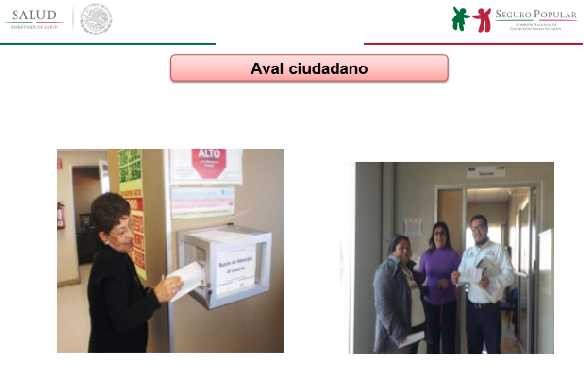 26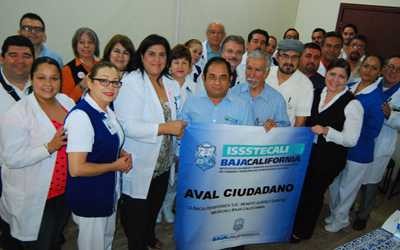 Análisis de la Cobertura Participación Social en el Sector Salud AvalCiudadano, ejercicio 2016Análisis de la coberturaLa Participación Social en el Sector Salud Aval Ciudadano, tiene como objetivo promover la participación ciudadana en la evaluación y mejora continua de la calidad en los servicios de salud en general, identificando para el país, entidades, municipios, las principales necesidades y oportunidades de mejora, transparencia y difusión de la información con un componente de calidad en el servicio.6En la operación, tiene una estructura flexible, dado que promueve la participación de la ciudadanía en forma organizada de la sociedad (OSC’s), las participaciones individuales e incluso la participación por parte de la iniciativa privada. Todas ellas como sectores que son usuarios de los servicios de salud del Estado.Las actividades que se realizan con este recurso se basan en los principios de participación, rendición de cuentas, derecho a la información y transparencia y conello, también contribuye a la emisión de la información para generar la confianza de      27la ciudadanía. A esta información se le da seguimiento mediante la aplicación de cuestionarios y buzones de quejas y sugerencias en las unidades médicas por parte del usuario en el sitio donde recibe el servicio.Esta intervención ciudadana persigue obtener una visión objetiva desde el punto de vista del usuario de servicios, del ciudadano y promover el Trato Digno reflejado en el indicador global de calidad del servicio.El sistema de seguridad “Seguro Popular”, reporta así sus actividades de Aval Ciudadano como parte del Sistema Unificado de Gestión, donde este mecanismo es fundamental para dimensionar la calidad y áreas de mejora.De esta manera, para Baja California, se reportan tanto los avances como las dificultades para ser consideradas en la reingeniería de gestión por resultados de la política pública de la entidad, para la mejora de los servicios de salud directamente.6 Secretaría de Salud (2016). Guía operativa de Aval Ciudadano. http://calidad.salud.gob.mx/site/calidad/calidad_salud.htmlEn la tabla siguiente, se aprecia también, que los avances en cobertura de comités estatales son relevantes, y en el tema de las dificultades, el ausentismo es un        elemento a considerar para la mejora en el ejercicio de este recurso.Tabla 5. Avances, fortalezas, dificultades y debilidades detectadas Secretaría de Salud de Baja California, del programa Aval Ciudadano, Baja California.Fuente:   Secretaría   de   Salud   Baja   California   (2016).   Sistema   Unificado   de   Gestión.   (SUG).   Piloto   Baja California.www.calidad.salud.gob.mx/site/sug/docs/compartiendo.../experiencia_baja_calif.pdfLa población afiliada en Baja California al seguro popular es de 1,191,415 habitantes,	28esto es el 34.20 % del total estatal distribuidos en los cinco municipios de la entidad como se aprecia en la siguiente tabla:Tabla 6. Distribución porcentual de la población afiliada a seguro popular por municipio en Baja California, 2016Fuente: Secretaría de Salud Baja California (2016). Sistema Unificado de Gestión. (SUG). Piloto Baja California. www.calidad.salud.gob.mx/site/sug/docs/compartiendo.../experiencia_baja_calif.pdfComo se aprecia en la tabla precedente y la gráfica que sigue, Tijuana, Mexicali y Ensenada tienen la mayor proporción de afiliados sumando nueve de cada diez afiliados en los tres municipios.Gráfica 5. Distribución porcentual de la población afiliada a seguro popular por municipio en Baja California, 201650.0045.0040.0035.0030.0025.0020.0015.0010.005.000.0045.2329Tijuana	Mexicali	Ensenada	Tecate	Playas deRosaritoFuente: Secretaría de Salud Baja California (2016). Sistema Unificado de Gestión. (SUG). Piloto Baja California. www.calidad.salud.gob.mx/site/sug/docs/compartiendo.../experiencia_baja_calif.pdfEn particular, el Seguro Popular tiene un Sistema Unificado de Gestión y uno de sus componentes es Aval Ciudadano, que genera sus estadísticas y las expone en el sistema de gobierno digital como se aprecia a continuación.Figura 1. Aval Ciudadano como componente del Sistema Unificado de Salud.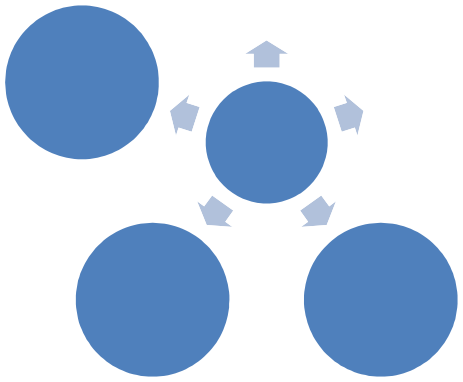 Fuente:   Secretaría   de   Salud   Baja   California   (2016).   Sistema   Unificado   de   Gestión.   (SUG).   Piloto   Baja California.www.calidad.salud.gob.mx/site/sug/docs/compartiendo.../experiencia_baja_calif.pdfEn  Baja  California,  el  piloto  aplicado  para  el  SUG,  incluyendo  los  resultadospreliminares de la supervisión en unidades médicas de diferente nivel de atención.	30Los reactivos de Aval fueron tres: 1) La Unidad cuenta con Aval Ciudadano; 2) El Aval ciudadano hizo aportaciones de Mejora; y 3) El Aval Ciudadano participa en la apertura del Buzón. Los resultados son los siguientes:Gráfica 6. Distribución porcentual de los resultados preliminares de la supervisión del componente Aval Ciudadano del SUG en Baja California, 2016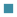 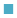 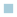 Fuente:   Secretaría   de   Salud   Baja   California   (2016).   Sistema   Unificado   de   Gestión.   (SUG).   Piloto   Baja California.www.calidad.salud.gob.mx/site/sug/docs/compartiendo.../experiencia_baja_calif.pdfEn la tabla siguiente, se puede ver que el componente del SUG Aval Ciudadano, es  el que tiene mayor cobertura y de éste el contar con Aval Ciudadano en las unidades médicas representa poco más de 3 de cada 10 de ellas con este componente. Lo queda un buen resultado entre los diversos componentes.	31Tabla 7. Resultados generales preliminares de Supervisión del SUG en Baja California, 2016.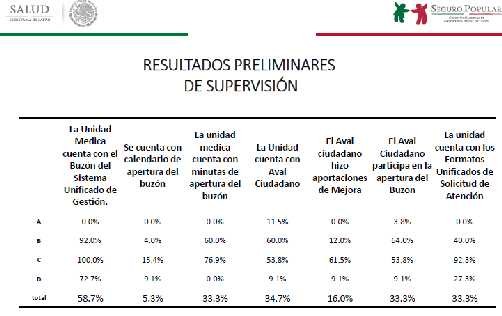 Fuente:   Secretaría   de   Salud   Baja   California   (2016).   Sistema   Unificado   de   Gestión.   (SUG).   Piloto   Baja California.www.calidad.salud.gob.mx/site/sug/docs/compartiendo.../experiencia_baja_calif.pdfEn el SUG, se encuentra también el elemento de buzones, que contribuye con la operación de Aval Ciudadano y que resulta de mayor cobertura y presencia en cada unidad médica.Figura 2. Cartel Aval Ciudadano.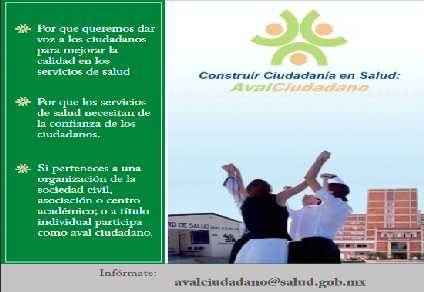 32Fuente: Secretaría de Salud (2016). Aval CiudadanoDurante 2016, se obtuvo un promedio de 92.37 % de usuarios que reportaron estar satisfechos por el trato recibido en los servicios de salud en general. Es  de destacarse que en el primer trimestre (enero-abril), el nivel de satisfacción fue de 93.16 % 7 , mientras que en el segundo se redujo a 91.59 %. 8 Este porcentaje ascendió a 97.3 % en lo que se refiere a ISESALUD, 89.45 % en   unidades hospitalarias, 97.46 % en clínicas y consultorio de primer nivel.9Secretaría de Salud (2016). Dirección General de Calidad y Educación en Salud. Aval Ciudadano. Enero -Abril 2016. http://www.calidad.salud.gob.mx/site/calidad/docs/aval_avance_10.pdfSecretaría de Salud (2016). Dirección General de Calidad y Educación en Salud. Aval Ciudadano. Mayo-Agosto 2016. http://www.calidad.salud.gob.mx/site/calidad/docs/aval_avance_11.pdfSecretaría de Salud (2016). Dirección General de Calidad y Educación en Salud. Aval Ciudadano. Enero -Abril 2016. http://www.calidad.salud.gob.mx/site/calidad/docs/aval_avance_10.pdf y Mayo-Agosto 2016. http://www.calidad.salud.gob.mx/site/calidad/docs/aval_avance_11.pdfFigura 3. Valoración de Aval Ciudadano, Baja California, 2016.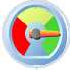 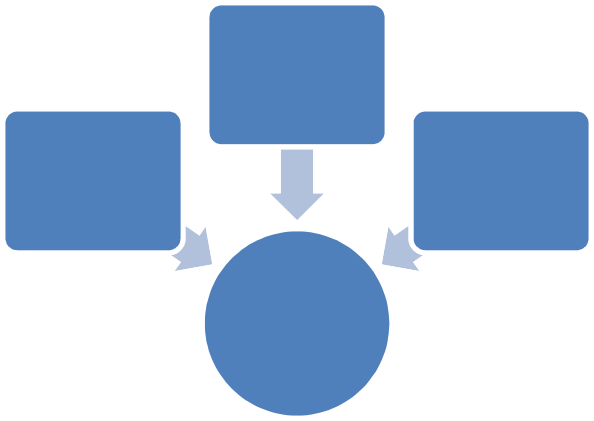 Fuente: Secretaría de Salud (2016). Aval CiudadanoGráfica 7. Distribución porcentual de la confianza en las instituciones de salud en Baja California, 2016.33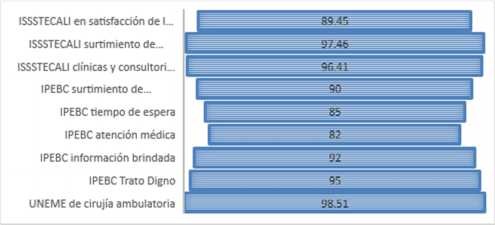 Fuente: Secretaría de Salud (2016). Dirección General de Calidad y Educación en Salud. Aval Ciudadano. Enero -Abril 2016. http://www.calidad.salud.gob.mx/site/calidad/docs/aval_avance_10.pdf	y	Mayo-Agosto	2016. http://www.calidad.salud.gob.mx/site/calidad/docs/aval_avance_11.pdfCon respecto al número de organizaciones, en relación con las unidades médicas en la entidad, la cobertura es de 8 de cada 10 unidades con Aval, representado por una organización de la sociedad civil. Esto se puede apreciar en el cuadro siguiente,    donde las primeras dos columnas ilustran numéricamente el número de avales y número de unidades. Para el segundo trimestre de 2016, este porcentaje se mantiene sobre el 80 %.Tabla 8. Indicadores de Aval Ciudadano para Baja California enero-agosto 201634Fuente: Secretaría de Salud (2016). Dirección General de Calidad y Educación en Salud. Aval Ciudadano. Enero -Abril 2016.http://www.calidad.salud.gob.mx/site/calidad/docs/aval_avance_10.pdf y Mayo-Agosto 2016. http://www.calidad.salud.gob.mx/site/calidad/docs/aval_avance_11.pdf35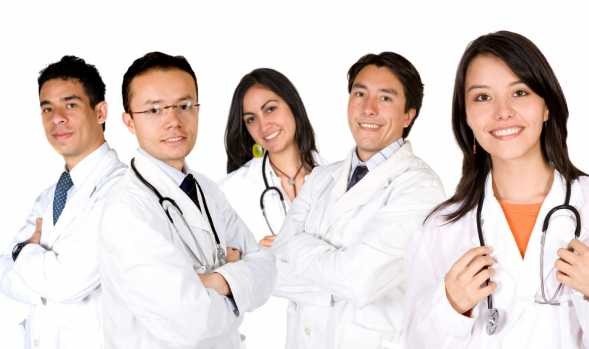 Seguimiento a los Aspectos Susceptibles de Mejora (ASM)Seguimiento a los Aspectos Susceptibles de Mejora (ASM)El programa federal Participación Social en el Sector Salud Aval Ciudadano, no ha sido objeto de una Evaluación Específica de Desempeño en el Programa Anual de Evaluaciones (PAE) del ejercicio fiscal anterior. Sin embargo, fue objeto de una    auditoría Financiera y de Cumplimiento en 2014, en la cual emiten 21 observaciones enfocadas al Sector Salud en los rubros de: Integración y operación, Capacitación y asistencia, Mecanismo de atención de quejas, denuncias  y  sugerencias,  Transparencia y Difusión, y Evaluación de la Gestión y Resultados.Estas observaciones, cuentan con su dictamen de atención, ya sea con instrucciones o acciones enfocadas a atender las observaciones. Para el presente análisis,  se  utilizará el grado de atención de la auditoría.36Atención a las observaciones de AuditoríaEl análisis siguiente presenta la Observación emitida por la Auditoría Superior de la Federación (ASF) como resultados de la Auditoría realizada en 2015 a la Cuenta   Pública 2014; asimismo, se muestra la instrucción emitida por las autoridades locales para solventar las observaciones, en donde, con base en la ponderación presentada anteriormente, se valora fueron solventadas completamente, parcialmente o  quedaron sin solventar.Cuadro 1. Atención a los Aspectos Susceptibles de Mejora de la Auditoría 2015 al Programa Federal Participación Social en el Sector Salud Aval Ciudadano, Cuenta Pública 2014.373839Fuente: Elaboración propia con información de la Auditoría Financiera y de Cumplimiento al Programa Federal Participación Social en el Sector Salud Aval Ciudadano, Cuenta Pública 2014 (2015).En 2017, en el marco del Plan Anual de Auditorías (PAA) de la Auditoría Superior de la Federación (ASF), se realizará una auditoría Financiera con Enfoque de Desempeño al Recurso destinado a la Participación Social en el Sector Salud Aval Ciudadano a la Cuenta Pública 2016.A manera de conclusión,  se  reflejan  los  siguientes  hallazgos  en  cuanto  a  la atención a los aspectos susceptibles de mejora del Programa Federal Participación	40Social en el Sector Social Aval Ciudadano:Se Solventaron el 100% de las Observaciones de la Auditoría al 100%.La principal debilidad identificada según las observaciones de la Auditoría, fue en lo relacionado al Mecanismo de Atención de quejas, sugerencias y felicitaciones, y al rubro de Integración y Operación del Aval Ciudadano.La atención a los Oficios de instrucción se reflejarán en  la Auditoría en el  marco del PAA 2017 a la Cuenta Pública 2016.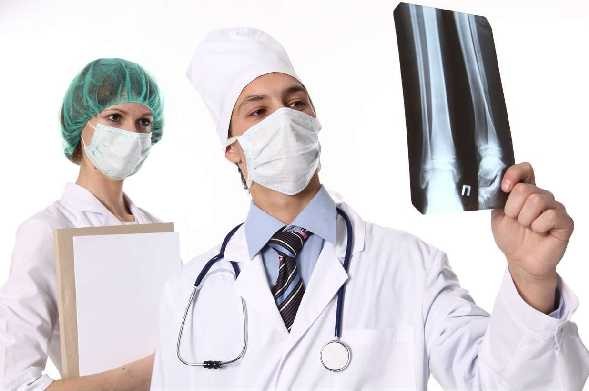 41Conclusiones y Recomendaciones de la EvaluaciónAnálisis	de	Fortalezas,	Oportunidades,	Debilidades	y Amenazas (FODA)A continuación el análisis FODA, por ámbitos programáticos, presupuestal, indicadores, de cobertura y aspectos susceptibles de mejora:4.1 Análisis F.O.D.A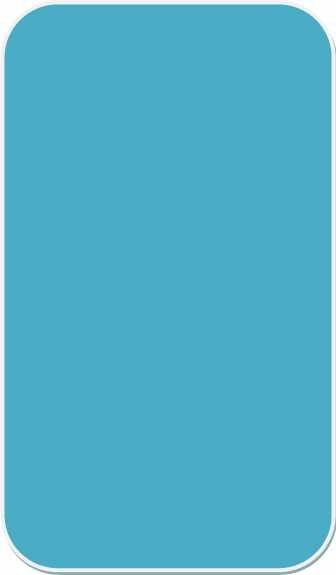 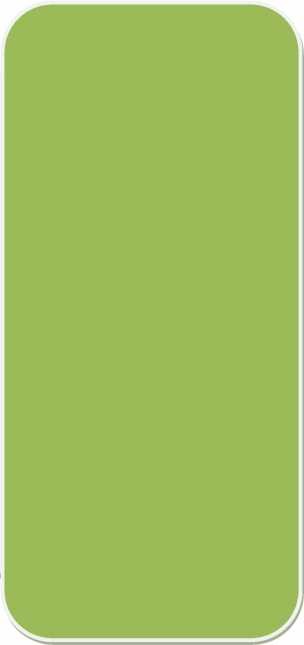 1.-Ámbito presupuestal: Excelente desempeño	programático	y presupuestal, del Programa G005, nivel  de cumplimiento 97.06% al cierre del ejercicio 2016.F	2.- Ámbito de indicadores: Los servicios O Administrativos y Médicos de Salud en Baja	California	se	establecen	comoexcelentes en el primer y segundo nivel.T3.- Ámbito  programático: El programaA Contribuye a elevar la calidad y disminuirL	los riesgos derivados de la prestación deE   atención médica.Z 4.- Ámbito de cobertura: Mecanismo que tiene como propósito ser un  enlaceA   entre  las  instituciones  de  salud  y  losusuarios que reciben los servicios para mejorar el servicio brindado.5. Ámbito de atención a los ASM: Se tiene un 100% de Seguimiento a recomendaciones de Evaluaciones anteriores.1.- Ámbito programático: Política Pública con aprobación social, permite conocer el grado de desempeño de las unidades médicas, y es utilizada como mecanismos de prevención para promover la cultura de la calidad    en los servicios brindados en materia de seguridad.2.- Ámbito de cobertura: Ampliar  la cobertura de los servicios en más instituciones de seguridad social pública y privada, con el objetivo    de aumentar los recursos presupuestales y promover certificar a las instituciones como institutos de calidad en atención Médica y Administrativa.3.- Ámbito de cobertura: El Programa a nivel Federal desarrolla capacitación de los Avales Ciudadanos y mantienen un programa de incorporación de ciudadanos voluntarios que deseen formar parte del sistema Aval Ciudadano.O PO 42R T U N I D A D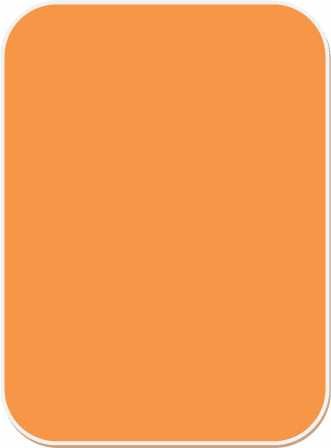 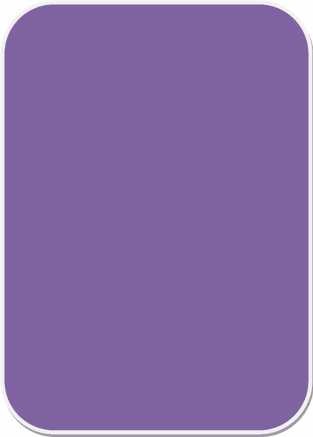 Principales conclusiones de la evaluación	El programa Federal Participación Social en el Sector Salud Aval Ciudadano, es       Política Pública que ha de mostrado ser una acción de gobierno sustentable, ya que fungen como un mecanismos preventivo para Contribuir a Elevar la Calidad y Disminuir los Riesgos Derivados de la Prestación de Atención Medica, en el Caso de Baja California este programa se caracteriza como  un  mecanismo  estratégico que tiene el objetivo de Contribuir al cumplimiento de los criterios de capacidad, seguridad y calidad a fin de garantizar el acceso efectivo de los servicios  de  salud, este mecanismos ha generado un buen desempeño en la   cobertura de salud estatal, ya que ha su implantación ha formulado acciones y metas estatales de carácter preponderante y dispositivo  para elevar la  calidad de los  servicios médicos y de las unidades y/o clínicas las cuales fungen como su poblaciónobjetivo.44En relación a lo anterior, se describe que la entidad ha cumplido con cada una de lasmetas y estrategias establecidas, así como ha mantenido un sano comportamiento presupuestal, hecho que demuestra una cobertura eficiente, sin embargo es necesario que la unidad ejecutora demuestra en sus reportes programáticos la bitácoras de seguimiento de visitaras para medir el comportamiento además de la inclusión de bases de  datos del personal encargado  de las salud que ha sido  capacitado y se ha profesionalizado en los temas de Salud.En otras palabras la unidad ejecutora del programa deberá de generar mecanismos de control y seguimiento en apego a la programación operativa la finalidad de medir la relatividad del presupuesto contra la programación y generar su indicador de eficiencia programática presupuestal en cada trimestre.Recomendaciones	Ámbito de indicadores1.- Incluir indicadores de satisfacción de los servicios de salud que son producto de la implementación de la participación social en el sector salud aval ciudadano, dentro del programa operativo anual del ISSTECALI y la UNEME, específicamente los indicadores de atención medica efectiva y el de trato digno, los dos en el primer y segundo nivel de atención médica.Ámbito programático2.- Las unidades médicas y o clínicas públicas y/o privadas deberán de elaborar su plan de Mejora continua vinculado con los programas sectoriales de salud y a su vez con el programa institucional de salud en el estado, la finalidad es generar una visión de cambio para proyectar a corto plazo la fiabilidad y calidad en los sistemas deSalud en Baja California, así poder mejorar los resultados de la opinión de los45ciudadanos que participan en el programa de aval ciudadano en el sector salud.Ámbito de cobertura3. Generar incentivos al reconocimiento de los servicios que proporcionan los servicios de Salud Privadas, a fin de elevar el número de unidades médicas con Aval Ciudadano a más de tres, ya que de acuerdo con información del CONEVAL 2010 en Baja California eran 308 (1.4% del total de unidades médicas a nivel nacional) de las cuales 132 pertenecen al sector salud, 16 del IMSS, 5 ISSSTECALI, 3 DEL ISSSTE y el resto privadas.Fuentes de informaciónAuditoría Superior de la Federación (ASF), (2015), Auditoría Financiera y de Cumplimiento al Programa Federal Participación Social en el Sector Salud Aval Ciudadano, Cuenta Pública 2014.Fiscalización Superior de la Cuenta Pública. (2014-2017). Participación Social en el Sector Salud (Avales Ciudadanos). Recuperado el 29 de mayo de 2017, de http://www.asf.gob.mx/Trans/Informes/IR2014i/Documentos/Auditorias/2014_0789_a.pdfGuía Operativa de Aval Ciudadano, consultado en: http://www.calidad.salud.gob.mx/site/calidad/docs/dmp-ac_03S.pdfInformes sobre la Situación Financiera, las Finanzas Públicas y la Deuda Pública ejercicio fiscal 2016, Baja California.Plan Estatal de Desarrollo (PED) 2014-2019, Baja California. Plan Nacional de Desarrollo (PND) 2013-2018.Programa Anual de Evaluaciones (PAE) 2014, Baja California.46Programa Anual de Evaluaciones (PAE) 2015, Baja California. Programa Anual de Evaluaciones (PAE) 2016, Baja California. Programa Sectorial de Salud Baja California 2015-2019.Secretaría de Salud (2016). Dirección General de Calidad y Educación en Salud. Aval Ciudadano.	Enero	-Abril	2016. http://www.calidad.salud.gob.mx/site/calidad/docs/aval_avance_10.pdfSecretaría de Salud (2016). Dirección General de Calidad y Educación en Salud. Aval Ciudadano.	Mayo-Agosto	2016. http://www.calidad.salud.gob.mx/site/calidad/docs/aval_avance_11.pdfSecretaría de Salud (2016). Guía operativa de Aval Ciudadano. Recuperado el 31 de mayo de 2017, de http://calidad.salud.gob.mx/site/calidad/calidad_salud.htmlSecretaría de Salud (2016). Sistema Unificado de Gestión. (SUG). Piloto Baja California. Recuperado el 31 de mayo de 2017, de www.calidad.salud.gob.mx/site/sug/docs/compartiendo.../experiencia_baja_calif.pdfSecretaria de Salud. (2005). Guía Operativa de Aval Ciudadano. Recuperado el 29 de mayo de 2017, de http://www.calidad.salud.gob.mx/site/calidad/docs/dmp- ac_03S.pdfSecretaria de Salud. (2016). Aval Ciudadano. Recuperado el 29 de mayo de 2017, de http://www.cndh.org.mx/sites/all/doc/Programas/VIH/OtrasPublicacionesdeinteresr elacionadosconelVIH/CENSIDA/AvalCiudadano.pdfSecretaria de Salud. (2016). Esquema de Corresponsabilidades en el Componente Salud. Recuperado el 29 de mayo de 2017, de https://www.gob.mx/cms/uploads/attachment/file/153577/Esquema_de_Correspon sabilidades_en_el_Componente_Salud-PROSPERA-Daniel_Aceves.pdfSecretaria de Salud. (2016). Resultados de Aval Ciudadano Enero–Abril 2016. Recuperado	el	29	de	mayo	de	2017,	de http://www.calidad.salud.gob.mx/site/calidad/docs/aval_avance_10.pdfSecretaria de Salud. (2016). Resultados de Aval Ciudadano Mayo–Agosto 2016. Recuperado	el	29	de	mayo	de	2017,	de http://calidad.salud.gob.mx/site/calidad/docs/aval_avance_11.pdf47Formato para la difusión de los resultados de la evaluación4849505152535455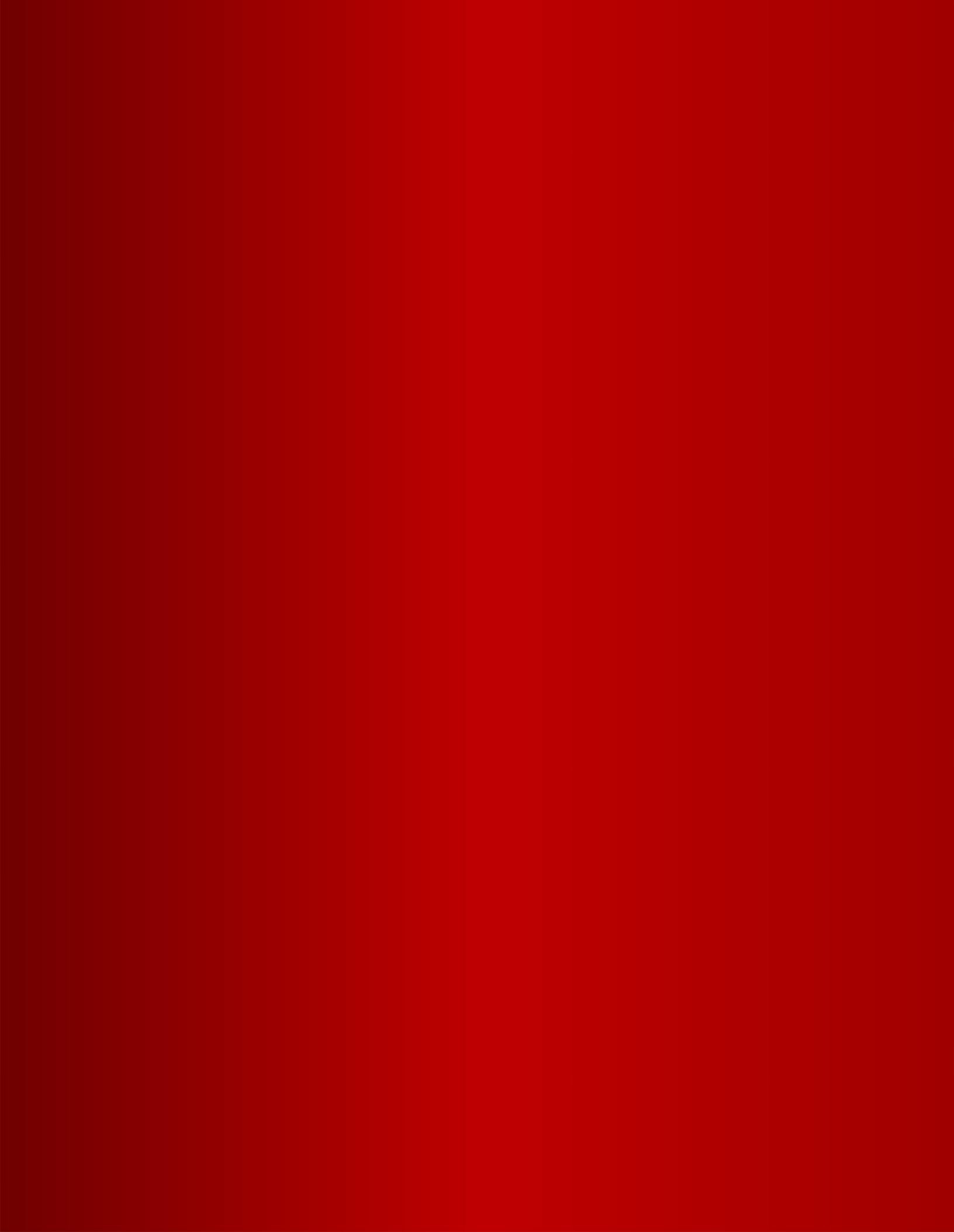 Plan Nacional de Desarrollo 2013-2018Plan Estatal de Desarrollo 2014-2019Programa Sectorial de Salud 2015-2019México incluyente	Sociedad Saludable	Garantizar el derecho a la salud Objetivo 2.1 Garantizar el ejercicio efectivo    Objetivo.  Asegurar  el  acceso  a  los    en    la     población     de     Baja de   los   derechos   sociales   para   toda   la     servicios  de  salud  de  calidad  a  la     California.población.	población      de      Baja      California, mediante la mejora de la atención otorgada con trato digno.México incluyente	Sociedad Saludable	Garantizar el derecho a la salud Objetivo 2.1 Garantizar el ejercicio efectivo    Objetivo.  Asegurar  el  acceso  a  los    en    la     población     de     Baja de   los   derechos   sociales   para   toda   la     servicios  de  salud  de  calidad  a  la     California.población.	población      de      Baja      California, mediante la mejora de la atención otorgada con trato digno.México incluyente	Sociedad Saludable	Garantizar el derecho a la salud Objetivo 2.1 Garantizar el ejercicio efectivo    Objetivo.  Asegurar  el  acceso  a  los    en    la     población     de     Baja de   los   derechos   sociales   para   toda   la     servicios  de  salud  de  calidad  a  la     California.población.	población      de      Baja      California, mediante la mejora de la atención otorgada con trato digno.AVANCE FINANCIEROAVANCE FINANCIEROAVANCE FINANCIEROAVANCE FINANCIEROAVANCE FINANCIEROAVANCE FINANCIEROAVANCE FINANCIEROCONCEPTO PRESUPUESTALModificadoRecaudado (Ministrado)ComprometidoDevengadoEjercidoResultad o261 - Combustibles, lubricantes y aditivos50,000.0050,000.0049,981.0049,981.0049,981.0099.96334 - Servicios de capacitación300,000.00300,000.00300,000.00300,000.00300,000.00100.00375 - Viáticos en el país36,943.0036,943.0018,980.0018,980.0018,980.0051.38379 - Otros servicios de traslado y hospedaje13,057.0013,057.00---0.00383 - Congresos y convenciones375,000.00375,000.00375,000.00375,000.00375,000.00100.00541 - Vehículos y equipo terrestre450,000.00450,000.00445,000.00445,000.00445,000.0098.89TOTAL DEL PROGRAMA PRESUPUESTARIO1,225,000.001,225,000.001,188,961.001,188,961.001,188,961.0097.06Avances/ FortalezasDificultades/ DebilidadesInclusión al COCASEP * y CECEAS** de Aval CiudadanoEncontrar personas para convocatoria de avalesSe posicionan la figura de Aval Ciudadano para realizar:Formatos de trato dignoComo invitado en reuniones de ComitésParticipación en auditoríasComité de contraloría socialRotaciones constantes de avales en unidades médicas. Capacitaciones para avales de nuevo ingresoAdemás de talleres para realizar formatos de trato dignoAval ciudadano que participa activamente en el COCASEP y apertura de buzón. En unidades de segundo nivel.Ausentismo frecuente por parte del Aval en el primer nivelAumento en el número de unidades con Aval CiudadanoAlgunas unidades no cuentan con sus minutas de aperturas(las tienen en calidad de su jurisdicción)MunicipioPoblación afiliada% población afiliada con respecto al total poblacional del municipioTijuana538,89045.23Mexicali311,40526.14Ensenada231,96919.47Tecate43,3883.64Playas de Rosarito65,7635.52TOTAL1,191,415100.00ObservaciónInstrucción/ AtenciónGrado de AtenciónPonderaciónEvaluación de la Gestión y ResultadosEvaluación de la Gestión y ResultadosEvaluación de la Gestión y ResultadosEvaluación de la Gestión y ResultadosNo  se  ha  realizado  alguna evaluaciónSe dio la instrucción de realizar  unasobre   el   desempeño   de   los   avalesevaluación   al   desempeño   al Avalciudadanos.Ciudadano.En el marco del PAE 2017, se  realizala presente Evaluación Específica de Desempeño al Ejercicio fiscal 2016, laSolventada100%cual refleja, no solo la atención a lainstrucción	sino	un	primerantecedente	de	emisión	derecomendación  para  la  mejora deldesempeño del recurso.Identificar las fortalezas, debilidades, oportunidades y amenazas.Identificar las principales recomendaciones del programa, atendiendo a su relevancia, pertinencia y factibilidad para ser atendida en el corto plazo.1.7Metodología utilizada de la evaluación: Instrumentos de recolección de información:Cuestionarios 		Entrevistas 		Formatos   x	_	Otros_x Especifique: 			Descripción de las técnicas y modelos utilizados: La evaluación específica de desempeño se realizó mediante un análisis de gabinete con base en información proporcionada por las instancias responsables de operar el programa, así como información adicional que la instancia evaluadora considero necesaria para complementar dicho análisis.Se entiende por análisis de gabinete al conjunto de actividades que involucran el acopio, la organización y la valoración de información concentrada en registros administrativos, bases de datos, evaluaciones internas y/o externas, así como documentación pública.Amenazas:1.- Ámbito presupuestal: Gran reto del Programa en lograr implantar una cultura de calidad y garantizar la mejora de los procesos con recursos presupuestarios insuficientes.2.- Ámbito programático: Política pública relativamente nueva carece de difusión federal e instrucciones, para fortalecer su seguimiento.3.- Ámbito programático: El contenido de sus estrategias promueven la cultura de mejoramiento de la calidad en los servicios médicos sin embargo no se tuvo una planeación basada en resultados en Baja California.4	DATOS DE LA INSTANCIA EVALUADORA4.1Nombre del coordinador de la evaluación: Rodrigo Maciel Borrayo4.2Cargo: Coordinador de la Evaluación4.3Institución a la que pertenece: BPS México4.4Principales colaboradores:4.5Correo electrónico del coordinador de la evaluación:borrayo@gmail.com4.6Teléfono (con clave lada): 686-2-20-486	DATOS DE CONTRATACIÓN DE LA EVALUACIÓN6.1Tipo de contratación:Adjudicación  directa    x_  Invitación  a  tres	Licitación  pública	Licitación pública nacional	Otra (señalar) 	6.2Unidad administrativa responsable de contratar la evaluación:Comité de Planeación para el Desarrollo del Estado de Baja California (COPLADE)6.3Costo total de la evaluación: $ 100,0000.00 M.N. (Cien mil pesos) más IVA.6.4Fuente de financiamiento: Recursos fiscales estatales, Comité de Planeación para el Desarrollo del Estado de Baja California (COPLADE).7	DIFUSIÓIN DE LA EVALUACIÓN7.1 Difusión en internet de la evaluación:Página web de COPLADE http://www.copladebc.gob.mx/ Página web Monitor de Seguimiento Ciudadano http://indicadores.bajacalifornia.gob.mx/monitorbc/index.html7.2 Difusión en internet del formato:Página web de COPLADE http://www.copladebc.gob.mx/ Página web Monitor de Seguimiento Ciudadano http://indicadores.bajacalifornia.gob.mx/monitorbc/index.html